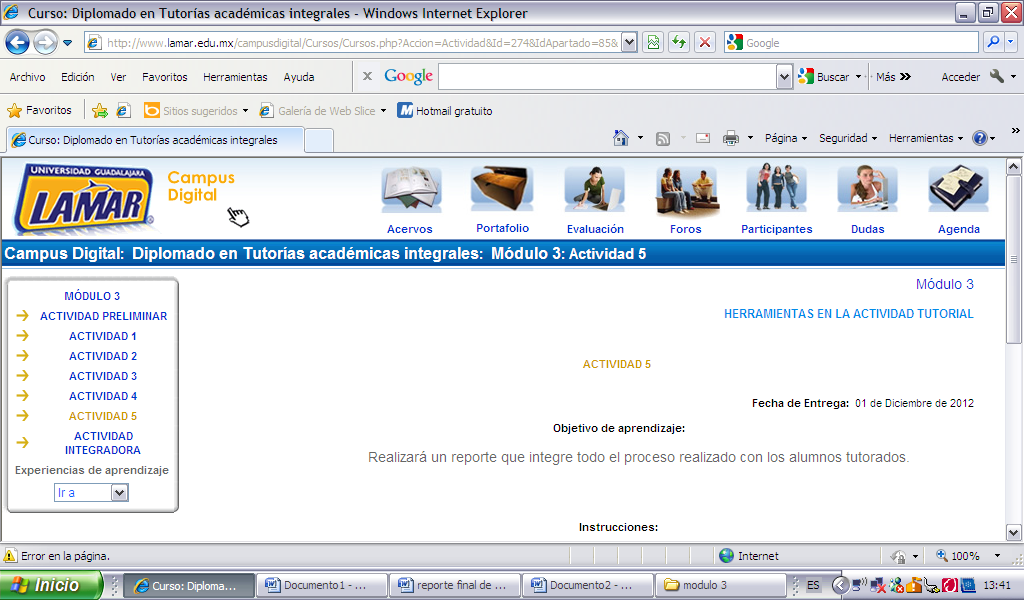 Reporte final de tutoríasAlumna:Andrade López Gladys MiriamCódigo: 1108027Campus: InglaterraCarrera: MedicinaDescripción general del proceso: horario, número de alumnos asignados, nombre de los alumnos, carrera, descripción de los pormenores de proceso de selección de los alumnos, descripción del proceso de aplicación de PITS 01, 02 y 03, inicio, desarrollo y cierre del proceso de tutorías, etc.Se selecciona al grupo de 5 C de Medicina para la aplicación de los PITS ya que en las instrucciones de la actividad referían que no  se tomaran grupos de recién ingreso para la aplicación de los mismos. Debido a que mis grupos de clase son de 1, 2 y 5 semestre la selección no fue difícil, solicite la autorización de mi Jefe de academia la Dra. Eva para realizar la actividad de este módulo de tutorías como lo indicaban las instrucciones, autorizando su aplicación, antes de proceder leí el apoyo sobre el procedimiento del proyecto de tutorías y el procedimiento para la identificación y selección de tutorados;  posteriormente acudí a la oficina de tutorías para que me orientaran sobre el proceso de autorización para realizar la aplicación de los PITS al grupo de alumnos seleccionados; me informaron que la solicitud se haría al encargado de procesar los PITS y me enviaron con Juventino y éste me refirió con el encargado de mediateca para el apartado de la fecha de la sala para poder realizar la aplicación de los PITS a mis alumnos, una vez establecida la fecha y horario de aplicación, se agenda con los alumnos.En la fecha establecida y en el horario de clase de los alumnos de 5 C acudieron a la aplicación de los PITS sin ningún contratiempo ni problema, Juventino les explico las indicaciones para el llenado de los PITS y les apoyo a los chicos que no pudieron ingresar a la plataforma, me dio de alta en su sistema para que yo pudiera bajar los resultados de los PITS aplicados y me di a la tarea de analizar los archivos en plataforma.Una vez analizados los resultados se seleccionó, conforme a las indicaciones de la actividad, aunque también leí el apoyo de identificación y selección de alumnos tutorados, a 4 alumnos para realizar la tutoría, aquellos que hubiesen sacado la menor puntuación en los PITS, los alumnos seleccionados fueron:El día 28 de septiembre se les notifico a los alumnos seleccionados para la tutoría y se mantuvo una charla con cada uno de ellos para plantearles el trabajo a realizar con ellos y los temas a abordar durante la tutoría, esto de acuerdo con los resultados obtenidos y en los PITS y tomando en cuenta los puntos y las áreas en las que ellos presentaban mayor problema, las fechas programadas y los tiempos de tutoría para cada uno de ellos.La tutoría dio inicio el día 1° de octubre del 2012, conforme a la bitácora de trabajo enviada por plataforma.El desarrollo se llevo a cabo sin contratiempos y cumpliendo con las fechas y los temas de la bitácora, se recomendaban algunos ejercicios en las actividades y se retroalimenta a cada alumno tutorado. Se agendaron 15 minutos por alumno, 2 alumnos por fecha y se evalúan los 4 en cada semana.Se canceló solo una sesión ya que los alumnos acudieron a un congreso de Medicina Interna y no fue posible cumplir con la fecha programada, y tampoco fue posible su reprogramación.El cierre de la tutoría se llevo a cabo sin contratiempos y con comentarios favorables de los alumnos a los que se dio la tutoría, a los cuales se les dio la pauta a darle seguimiento o bien derivarlos al área de tutorías de la Universidad Guadalajara Lamar para continuar con su proceso.Descripción general del proceso de trabajo que se siguió con los alumnos, temas trabajados, dinámicas realizadas, etc.Para dar inicio al trabajo de tutorías, se mantuvo una platica con los alumnos seleccionados para identificar la problemática real y su relación con el resultado de los PITS aplicados, logrando identificar la concordancia entre lo que ellos manifestaron y los resultados encontrados  al aplicar los PITS, se les planteo el plan de trabajo y los temas a abordar en cada sesión y les resulto interesante.Los temas que se trabajaron con este grupo fueron: Logros o resultados alcanzadosLos logros alcanzados durante las tutorías fue muy interesante, aprendí a conocer las reacciones de mis tutorados, y conforme a los comentarios de algunos de ellos, los tutorados lograron identificar algunas áreas de oportunidad y mejorar, en el transcurso de las sesiones, sus técnicas de estudio, y por ende, su rendimiento y aprovechamiento escolar.Problemáticas encontradasDurante las tutorías el único problema encontrado fue la cancelación de 1 fecha programada, y esto debido a que todo el grupo asistiría a un congreso de medicina interna fuera de la escuela.Retos para el siguiente semestre (aspectos a mejorar como tutor)Seguir preparando temas que aborden la problemática de los alumnos, y desarrollar dinámicas de reforzamiento que integren y comprueben lo aprendido en la tutoría. Autoevaluación cualitativa del desempeño: fortalezas y áreas de oportunidadFortalezas: Compromiso con la preparación de las tutorías Dedicación en la investigación de temas a abordar por sesión.Oportunidades:Disponer de mayor tiempo para esta actividad.Reflexiones personales en relación a la experiencia de tutorías Este diplomado en especial me deja muchas reflexiones y la experiencia de abordar al alumno desde otra perspectiva, donde la responsabilidad de acompañamiento durante el proceso tutorial es lo más importante y el compromiso que implica el llevar al alumno y darle seguimiento hasta que logre ser capaz de seguir  adelante en su formación académica sin la ayuda de un tutor.Sugerencias o comentarios  Me pareció muy interesante el proceso, lo que sugiero es que durante el diplomado algún tutor que ya ejerce como tal, nos orientara sobre esta labor que desde mi punto de vista es invaluable, y nos dieran sus consejos sobre el proceso tutorial, los trámites administrativos que conllevan y nos compartan sus experiencias.Por último, agradezco a la Universidad Guadalajara Lamar por la oportunidad que se me otorga de ampliar mis conocimientos y por contribuir con este tipo de cursos a mi superación y preparación personal, y felicito a todos aquellos que realizan actualmente la tutoría por su dedicada labor pedagógica.  Mil GraciasMARTINEZ DESALES ISRAEL5 CMedicinaMENDOZA FREGOSO TANIA YURIXHI5 CMedicinaMILANES CASTILLO DANIELA MONTSERRAT5 CMedicinaMURO MORALES LOURDES CAROLINA5 CMedicinaEnseñar a pensar: Desarrollar capacidades de análisis de la realidad, de reflexión y crítica, de imaginación y razonamiento.En este tema se sugirió a los tutorados que analizaran una situación real, basándose en un artículo de investigación, un suceso de vida o un caso específico de su quehacer como estudiantes (pacientes, hospital, etc) y realizaran una critica y reflexión del caso y razonaran sobre la problemática que pudo haber desencadenado la situación en análisis, asi como sus posibles soluciones y las medidas de prevención, esto con el fin de que el ejercicio se aplicable a su profesión.  Técnicas de estudio: Ordenar, comprender  y asimilar  mejor la informaciónEn esta sesión se explico a los alumnos la forma de ordenar y comprender los puntos importantes de una clase y como tomar los apuntes en base a dichos puntos, o bien que revisaran los apuntes anteriores y trataran de identificar los puntos importantes, comprendiéndolos y asimilándolos para que la información se retuviera mejor. Tiempos de lectura: Establecer tiempos de estudio de al menos 15 minutos al díaPara esta sesión se destaco la importancia de dedicar tiempo especifico para el estudio, ya sea la lectura de una clase posterior al tema tratado, o bien sobre el próximo tema a tratar, de tal manera que se les propuso para esta actividad que agendaran al menos 15 minutos por día y se propusieran cumplir con lo establecido para estudio o repaso de temas abordados en clase, y que identificaran en los días que no cumplieron el motivo por el cual no se tomaron los 15 minutos de estudio.Atención y concentración:Identificar los factores distractores.Evitar el desplazamiento de la atención hacia otros estímulos diferentes a aquellos en los que esté ocupadoPara esta sesión la finalidad era identificar alrededor del área de estudio todos los distractores presentes que los pudieran sacar de concentración y los evadiera de su propósito de concentrarse en el actividad que realizaran, ya sea lectura, estudio o tarea y tratar de eliminarlos o bien realizar las adecuaciones pertinentes para modificar o disminuir los distractores detectados.Aprender a investigar:1.- Que el alumno sea capaz de generar ideas potenciales para investigar desde una perspectiva científica.2.-  Conozca las fuentes que pueden inspirar investigaciones científicasEn base a la materia que se imparte, se fomento este punto,  y se estimulo a que desarrollaran una investigación, donde ellos tenían que proponer desde el tema, la forma en que se realizaría su investigación, las condiciones, la factibilidad de llevara a cabo su  proyecto y el proceso de elaboración, en que fuentes se documentaran para que fuese un trabajo confiable y el apoyo durante todo el proceso para solventar dudas o problemas encontrados. Toma de apuntes: Que el alumno logre escuchar, pensar y escribir, para sintetizar lo visto en clase con sus propias ideas.Se hizo hincapié en la importancia de escuchar y pensar antes de escribir, y se les fomento a que realizaran un ejercicio donde grabarían una clase y después de escucharla de nuevo plasmaran las ideas principales anotándolas con ideas propias.Fatiga mental:  Que el alumno identifique los factores relacionados con la fatiga mentalSe enfatizó sobre la importancia del descanso tras identificar los factores que se relacionan con la fatiga mental, y sobre todo se puntualizo al alumno que el uso de bebidas energizantes, estimulantes y/o drogas no mejoran o desaparecen esta condición, por el contrario, no lleva a un falso rendimiento que al final termina por cobrarles afectando su aprovechamiento.